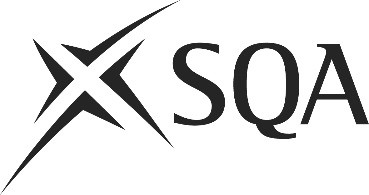 Unit PPL2PRD6 (HL0V 04)	Cook-Freeze FoodI confirm that the evidence detailed in this unit is my own work.I confirm that the candidate has achieved all the requirements of this unit.I confirm that the candidate’s sampled work meets the standards specified for this unit and may be presented for external verification.Unit PPL2PRD6 (HL0V 04)	Cook-Freeze FoodThis page is intentionally blankUnit PPL2PRD6 (HL0V 04)	Cook-Freeze FoodUnit PPL2PRD6 (HL0V 04)	Cook-Freeze FoodUnit PPL2PRD6 (HL0V 04)	Cook-Freeze FoodUnit PPL2PRD6 (HL0V 04)	Cook-Freeze FoodSupplementary evidenceCandidate’s nameCandidate’s signatureDateAssessor’s nameAssessor’s signatureDateCountersigning — Assessor’s name(if applicable)Countersigning — Assessor’s signature(if applicable)DateInternal verifier’s nameInternal verifier’s signatureDateCountersigning — Internal verifier’s name(if applicable)Countersigning — Internal verifier’s signature(if applicable)DateExternal Verifier’s initials and date (if sampled)Unit overviewThis unit is about processing cook-freeze foods.The unit covers portioning, packaging and blast-freezing food, sealing and labelling blast-frozen food correctly; whilst monitoring and recording its temperature. The standard also covers storing packaged cook-freeze foods correctly, stock rotation procedures and the maintenance of accurate records.Sufficiency of evidenceThere must be sufficient evidence to ensure that the candidate can consistently achieve the required standard over a period of time in the workplace or approved realistic working environment.Performance criteriaScope/RangeWhat you must do:What you must cover:There must be evidence for all Performance Criteria (PC). The assessor must assess PCs 1-3 and 5-14 by directly observing the candidate’s work.  PCs 4 and 15 may be assessed by alternative methods if observation is not possible.All scope/range must be covered. There must be performance evidence, gathered through direct observation by the assessor of the candidate’s work for a minimum of:Portion, pack and blast-freeze food1	Ensure that the preparation area is clean, undamaged and ready for use according to your workplace standard 2	Ensure that the equipment (including waste containers) is clean, appropriate for the task, undamaged, where it should be and switched on ready for use3	Check that the food meets the dish, food safety and your workplace standard regarding quality, quantity and cooking requirements4	Deal with any food that does not meet workplace or food safety requirements5	Portion, pack and cover food correctly6	Blast-freeze food, seal and label it correctly7	Monitor and record food temperatures accurately and according to food safety and your workplace requirements8	Transport containers to the appropriate storage areas in a safe and hygienic mannerStore cook-freeze food9	Store cook-freeze items at the correct temperature and condition10	Follow stock rotation procedures correctly and use stock in date order11	Maintain accurate records of food items that are received, stored and issued12	Handle food items correctly so that they remain undamaged13	Monitor and record food and storage area temperatures accurately14	Secure storage areas against unauthorised access15	Report any problems that you identify promptly to the proper personfour from:(a)	meat dishes(b)	poultry dishes(c)	joints or whole birds(d)	vegetables or fruits(e)	vegetable dishes(f)	fish dishes(g)	sauces or soups(h)	egg dishes(i)	dessertsEvidence for the remaining points under ‘what you must cover’ may be assessed through questioning or witness testimony.In addition, there should be performance evidence to demonstrate that the candidate can deal with the following:(j)	problems with equipment(k)	problems with food(l)	problems with packagingEvidence referenceEvidence descriptionDatePerformance criteriaPerformance criteriaPerformance criteriaPerformance criteriaPerformance criteriaPerformance criteriaPerformance criteriaPerformance criteriaPerformance criteriaPerformance criteriaPerformance criteriaPerformance criteriaPerformance criteriaPerformance criteriaPerformance criteriaEvidence referenceEvidence descriptionDateWhat you must doWhat you must doWhat you must doWhat you must doWhat you must doWhat you must doWhat you must doWhat you must doWhat you must doWhat you must doWhat you must doWhat you must doWhat you must doWhat you must doWhat you must doEvidence referenceEvidence descriptionDate123456789101112131415Evidence referenceEvidence descriptionDateScope/RangeScope/RangeScope/RangeScope/RangeScope/RangeScope/RangeScope/RangeScope/RangeScope/RangeScope/RangeScope/RangeScope/RangeEvidence referenceEvidence descriptionDateWhat you must coverWhat you must coverWhat you must coverWhat you must coverWhat you must coverWhat you must coverWhat you must coverWhat you must coverWhat you must coverWhat you must coverWhat you must coverWhat you must coverEvidence referenceEvidence descriptionDateabcdefghijklKnowledge and understandingKnowledge and understandingEvidence referenceand dateWhat you must know and understandWhat you must know and understandEvidence referenceand dateFor those knowledge statements that relate to how the candidate should do something, the assessor may be able to infer that the candidate has the necessary knowledge from observing their performance or checking products of their work. In all other cases, evidence of the candidate’s knowledge and understanding must be gathered by alternative methods of assessment (eg oral or written questioning).For those knowledge statements that relate to how the candidate should do something, the assessor may be able to infer that the candidate has the necessary knowledge from observing their performance or checking products of their work. In all other cases, evidence of the candidate’s knowledge and understanding must be gathered by alternative methods of assessment (eg oral or written questioning).Evidence referenceand datePortion, pack and blast freeze food1Safe and hygienic working practices when portioning, packing and blast-freezing food2Why time and temperature is important when producing cook-freeze food3Why food containers must be sealed and labelled correctly before storage4Why portions must be controlled when producing cook-freeze foods5What quality points to look for when portioning, packing and blast-freezing food6The types of unexpected situations that may occur when portioning, packing and blast-freezing foodStore cook-freeze food7Safe and hygienic working practices when storing cook-freeze foods8Why it is important to monitor and record food and storage temperatures regularly9Why stock rotation procedures must be followed10Why storage areas should be secured from unauthorised access11The types of unexpected situations that may occur when storing cook- freeze foodsEvidenceEvidenceDate123456Assessor feedback on completion of the unit